О внесении изменений в Постановление №22-П  от 06.07.2017  «Об утверждении Административного регламента исполнения муниципальной функции по осуществлению муниципального контроля за обеспечением сохранности автомобильных дорог местного значения на территории муниципального образования Кислинский сельсовет Асекеевского района Оренбургской области  В соответствии  с п.6 Постановления Правительства РФ от 30.06.2010 №489  «Об утверждении Правил подготовки органами государственного контроля (надзора) и органами муниципального контроля ежегодных планов проведения плановых проверок юридических лиц и индивидуальных предпринимателей» руководствуясь Уставом муниципального образования Кислинский сельсовет,   постановляю:Внести изменения  в постановление №22-П  от 06.07.2017  «Об утверждении Административного регламента исполнения муниципальной функции по осуществлению муниципального контроля за обеспечением сохранности автомобильных дорог местного значения на территории муниципального образования Кислинский сельсоветАсекеевского района Оренбургской области» .1.1.Статью 6 « Плановые (рейдовые) осмотры» изложить в новой редакции:6.1. Должностными лицами администрации муниципального образования Кислинский сельсовет, уполномоченными на осуществление муниципального дорожного контроля проводятся плановые (рейдовые) осмотры.6.2. В ходе плановых (рейдовых) осмотров, обследований, при выявлении нарушений дорожного законодательства, уполномоченными должностными лицами, составляется акт планового (рейдового) осмотра, обследования и направляется в орган государственного дорожного надзора, с приложением всех имеющихся документов.2.Настоящее постановление вступает в силу после официального опубликования (обнародования).Глава сельсовета                                                                              Абрамов В.Л.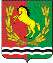 АДМИНИСТРАЦИЯМУНИЦИПАЛЬНОГО ОБРАЗОВАНИЯКИСЛИНСКИЙ СЕЛЬСОВЕТАСЕКЕЕВСКОГО РАЙОНА    ОРЕНБУРГСКОЙ ОБЛАСТИП О С Т А Н О В Л Е Н И Е2019                                            с.Кисла                                                             №-п